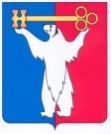 Управление дорожно-транспортной инфраструктурыАдминистрации города НорильскаКрасноярского края РАСПОРЯЖЕНИЕ11.03.2024                                            г. Норильск                                                 № 4О проведении проверок подтверждения оплаты проезда, перевозки багажа, провоза ручной клади при проезде по муниципальным маршрутам регулярных перевозок пассажиров и багажа автомобильным транспортом на территории муниципального образования город НорильскВ целях исполнения требований Постановления Главы города Норильска от 29.02.2024 № 93 «О наделении полномочиями на осуществление проверки подтверждения оплаты проезда, перевозки багажа, провоза ручной клади при проезде по муниципальным маршрутам регулярных пассажирских перевозок на территории муниципального образования город Норильск»1. Создать группу линейного контроля, осуществляющую проверки подтверждения оплаты проезда, перевозки багажа, провоза ручной клади при проезде по муниципальным маршрутам регулярных пассажирских перевозок на территории муниципального образования город Норильск (далее – Группа линейного контроля) под моим руководством.2. Утвердить:2.1. Состав Группы линейного контроля (Приложение1).2.2. Порядок оформления заданий для Группы линейного контроля, подготовки документов по итогам работы Группы линейного контроля и их направления в административные комиссии муниципального образования город Норильск (Приложение 2).2.3. Форму задания на осуществление проверки оплаты проезда, перевозки багажа, провоза ручной при проезде по муниципальным маршрутам регулярных пассажирских перевозок на территории муниципального образования город Норильск (далее – Задание) (Приложение 3).2.4. Форму Протокола об административном правонарушении                  (Приложение 4).3. Ответственность за подготовку задания, составление и выполнение графика работы Группы линейного контроля (далее – график) возложить на начальника отдела безопасности дорожного движения и линейного контроля Управления дорожно-транспортной инфраструктуры Администрации города Норильска. 3.1. График утверждать ежемесячно, не позднее 10 числа каждого месяца, предшествующего месяцу проведения контроля.3.2. Ведущему специалисту организационного отдела Управления дорожно-транспортной инфраструктуры проводить ознакомление с графиком под подпись лиц, задействованных в нем, лиц, в срок не позднее одного рабочего дня со дня утверждения графика, а в случае их временного отсутствия (нахождения 
в отпуске, служебной командировке, временной нетрудоспособности и др.) –                         в течении трех рабочих дней после выхода на работу, листы ознакомления передавать заместителю руководителя Группы линейного контроля.4. Контроль исполнения настоящего распоряжения оставляю за собой.5. Распоряжение вступает в силу со дня подписания.6. Разместить настоящее распоряжение на официальном сайте муниципального образования город Норильск.Сироткина Светлана Вячеславовна43-72-71*2373                                                                              Приложение №1к распоряжениюУправления дорожно-транспортной инфраструктуры Администрации города Норильска от 11.03.2024 № 4	СоставГруппы линейного контроля, осуществляющей проверки подтверждения оплаты проезда, перевозки багажа, провоза ручной клади при проезде по муниципальным маршрутам регулярных пассажирских перевозок на территории муниципального образования город НорильскГлавный специалист отдела транспорта и транспортной                инфраструктуры                                                             Управления дорожно-транспортной инфраструктурыАдминистрации города НорильскаГлавный специалист организационного отдела Управления дорожно-транспортной инфраструктурыАдминистрации города НорильскаГлавный специалист отдела безопасности дорожного движения и линейного контроля                                     Управления дорожно-транспортной инфраструктурыАдминистрации города НорильскаВедущий специалист отдела безопасности дорожного движения и линейного контроля                                     Управления дорожно-транспортной инфраструктурыАдминистрации города Норильска			                                              Приложение №2к распоряжениюУправления дорожно-транспортной инфраструктуры Администрации города Норильска от 11.03.2024 № 4Порядок оформления заданий для Группы линейного контроля, подготовки документов по итогам работы Группы линейного контроля и их направления в административные комиссии муниципального образования город Норильск1. Проверка подтверждения оплаты проезда, перевозки багажа, провоза ручной клади при проезде по муниципальным маршрутам регулярных пассажирских перевозок на территории муниципального образования город Норильск (далее - проверка), осуществляется на основании Задания на осуществление проверки оплаты проезда, перевозки багажа, провоза ручной при проезде по муниципальным маршрутам регулярных пассажирских перевозок на территории муниципального образования город Норильск  (далее – Задание), правового акта уполномоченного органа местного самоуправления в отношении муниципальных маршрутов регулярных перевозок пассажиров и багажа автомобильным транспортом. 2. В задании указываются:2.1. Дата и время проведения проверки.2.2. Номера маршрутов регулярных перевозок пассажиров и багажа, на котором осуществляется проверка.2.3. Фамилии, имена, отчества (при наличии), должности должностных лиц, уполномоченных на проведение проверки.2.4. Результаты проведения проверки.3. По результатам проведения проверки подготавливается отчет на имя руководителя Группы линейного контроля, с указанием количества проведенных проверок и количества составленных Протоколов об административном правонарушении, либо указывается причина их отсутствия.4. Протокол об административном правонарушении составляется немедленно после выявления совершения административного правонарушения.5. В течение трех суток с момента составления протокола                                     об административном правонарушении направляется в комиссию                                 об Административных правонарушениях.	Приложение №3к распоряжениюУправления дорожно-транспортной инфраструктуры Администрации города Норильска от 11.03.2024 № 4Заданиена осуществление проверки оплаты проезда, перевозки багажа, провоза ручной клади при проезде по муниципальным маршрутам регулярных пассажирских перевозок на территории муниципального образования город НорильскОсуществить проверки_________________  20____г. с________    до__________	(дата)                                        (час., мин.)	(час., мин.) по  маршрутам __________________________________________________                                                         (указать номера маршрутов)Группой линейного контроля в составе:1. ___________________________________________________________________	(фамилия, имя, отчество, должность)______________________________________________________________________________________________________________________________________________________2. ___________________________________________________________________                     (фамилия, имя, отчество, должность) _____________________________________________________________________        _________________________________________________________________________________Начальник отдела безопасности дорожногодвижения и линейного контроляУправления дорожно-транспортной инфраструктурыАдминистрации города Норильска                                       __________  ___________                                                                                                    (подпись)          (расшифровка) 	Результаты проверкиВсего составлено протоколов___________________________________Группа линейного контроля ______________     ______________________________                    	                        (подпись)             (расшифровка)                                                         _________________         __________________________________	                          (подпись)             (расшифровка)	Приложение №4к распоряжениюУправления дорожно-транспортной инфраструктуры Администрации города Норильска от 11.03.2024 № 4	ПРОТОКОЛ                                     об административном правонарушении "__" __________ 20__                                                                         г. ______________ «_____» часов  «_____»  минутПротокол составлен ____________________________________________________________________ (должность, фамилия и инициалы лица, составившего протокол)____________________________________________________________________ в соответствии с ч.1 статьи 28.1 Кодекса Российской Федерации об административных правонарушениях том, что_______________________________________________________________________________________________________(Фамилия, имя, отчество физического лица, в отношении которого возбуждено дело об административном правонарушении) число, месяц, год рождения ___________ ___________________________________место жительства (регистрации)___________________________________________ ________________________________________________________________________документ, удостоверяющий личность _______серия ________№________________
_______________________________________________________________________ _______________________________________________________________________Настоящий протокол составлен о том, что ________________________________________________________________________________________________________________________________________________________________________________________________________________________________________________________________________________________________________________________________________________________________________________________________________________________________________________  (место, событие административного правонарушения, а также обстоятельства обнаружения достаточных данных, указывающих на наличие события административного правонарушения) _______________________________________________________________________ (пункт нормативного правового акта, определяющий существо нарушения, Ответственность за совершенное административное правонарушение предусмотрена  статьей 6.1 Закона Красноярского края от 02.10.2008 № 7-2161 «Об административных правонарушениях» Лицу, в отношении которого возбуждено дело об административном правонарушении, разъяснено, что в соответствии со ст. ст. 24.2, 24.3, 24.4, 25.1, 25.3, 25.4, 25.5, 30.1 КоАП РФ он имеет право знакомиться с материалами дела, давать объяснения, представлять доказательства, заявлять ходатайства и отводы, присутствовать при рассмотрении дела и пользоваться юридической помощью защитника, выступать на русском языке и пользоваться услугами переводчика, если не владеет языком, на котором ведется производство, обжаловать постановление по делу _______________________________________________________________________                                           (подпись гражданина) Свидетелями (если имеются): ___________________________ _______________________________________________________________________ (фамилии, имена, отчества, адреса места жительства) _______________________________________________________________________ разъяснены ответственность за заведомо ложные показания, права и обязанности, предусмотренные статьями 17.9, 25.6 Кодекса Российской Федерации об административных правонарушениях. Объяснения физического лица, в отношении которого возбуждено дело об административном правонарушении: _______________________________________________________________________ _______________________________________________________________________ _____________________________________________________________________________________________________________________________________________________________________________________________________________________ К протоколу прилагаются: ________________________________________________ (перечень прилагаемых к протоколу документов) _______________________________________________________________________ ______________________________________________________________________________________________________________________________________________ Протокол составил_____________________________________________________                                                         (фамилия, имя, отчество уполномоченного лица) Подпись физического лица, в отношении которого возбуждено дело об административном правонарушении _______________________________________________________ Запись об отказе от подписи физического лица, в отношении которого возбуждено дело об административном правонарушении _______________________________________________________________________ (подпись, ф.и.о. уполномоченного лица, составившего протокол об административном правонарушении) Копию протокола получил ___________________________________________________ (подпись физического лица, в отношении которого возбуждено дело об административном правонарушении)Заместитель Главы города Норильска по дорожно-транспортной инфраструктуре 
и благоустройству - начальник Управления 
дорожно-транспортной инфраструктурыАдминистрации города НорильскаЗаместитель Главы города Норильска по дорожно-транспортной инфраструктуре 
и благоустройству - начальник Управления 
дорожно-транспортной инфраструктурыАдминистрации города Норильска                   А.А. ЯковлевРуководительГруппы линейного контроля:Заместитель Главы города Норильскапо дорожно-транспортной инфраструктуре и благоустройству - начальник Управления дорожно-транспортной инфраструктурыАдминистрации города НорильскаЗаместитель руководителяГруппы линейного контроляНачальник отдела безопасности дорожного движения и линейного контроля                                              Управления дорожно-транспортной инфраструктурыАдминистрации города НорильскаЧленыГруппы линейного контроля:Заместитель начальника управления – начальник отдела транспорта и транспортной инфраструктуры Управления дорожно-транспортной инфраструктурыАдминистрации города НорильскаЗаместитель начальника отдела транспорта                            и транспортной инфраструктуры                             Управления дорожно-транспортной инфраструктурыАдминистрации города НорильскаНачальник организационного отделаУправления дорожно-транспортной инфраструктурыАдминистрации города Норильска№ п/пг/н№ мар-таМесто проверкиМесто проверкиВремя проверкиРезультат проверкиРезультат проверкиРезультат проверки№ п/пг/н№ мар-таМесто проверкиМесто проверкиВремя проверки1234789101112